DTTA SPINNEROOS                          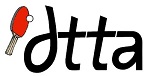 WEDNESDAY – 5.30 pm TO 6.30 pm for beginners – 1 hour of coaching for 
8 weeks, starting 24 April, 2024At 10 ABALA ROAD, MARRARA MULTI PURPOSE HALL (next to gymnastics)Please fill in the following details to sign up for DTTA Spinneroos Coaching:Parents/ Guardian’s Name: ……………………………………………………………………………………………Parent/ Guardian’s  Email  : ……………………………………………………………………………………………Parent/ Guardian’s Ph.       : ……………………………………………………………………………………………Child’s Name                        : ………………………………………………………………D.0.B……………………Child’s Name                        : …………………………………………………………….. D.O.B……………………SPORT VOUCHER # ……………………………………………….. NAME……………………………. DATE…………….Coaching Fees for 8 - 1 hour session is $100.00 The coaching sessions run every Wednesday afternoon from 5.30 pm to 6.30 pm.Payment methods: $100.00 NT Sport Voucher – Semester 1 2024 vouchers are available now.EFT to DTTA - Account name: Darwin Table Tennis, BSB: 085-928; Account Number: 508162377Parents please ensure your child/children bring along:Sport shoesDrink bottle – we have a chilled water fountainTowelTable tennis bats are provided if requested during times of training session.All DTTA coaches and convenors hold current Working with Children cards.All DTTA Coaches have TTA TOPS Coaching and /or Level 1 Coaching Certificates.DTTA Contact details:   Coach Nick Pastrikos 0417 826 183; DTTA Ann Webb 0400 763184Email -  darwintta@gmail.comWebsite -  revolutionise.com.au/dttaFacebook -   @darwintabletennis